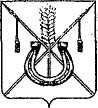 АДМИНИСТРАЦИЯ КОРЕНОВСКОГО ГОРОДСКОГО ПОСЕЛЕНИЯКОРЕНОВСКОГО РАЙОНАПОСТАНОВЛЕНИЕот 28.02.2020   		                                                  			  № 245г. КореновскО внесении изменений в постановление администрацииКореновского городского поселения Кореновского районаот 08 ноября 2019 года № 1102 «Об утвержденииадминистративного регламента администрации Кореновскогогородского поселения Кореновского района по исполнениюмуниципальной функции «Осуществление муниципальногожилищного контроля на территории Кореновского городскогопоселения Кореновского района»В целях приведения нормативного правового акта в соответствие с требованиями действующего законодательства, администрация Кореновского городского поселения Кореновского района п о с т а н о в л я е т:1. Внести в постановление администрации Кореновского городского поселения Кореновского района от 08 ноября 2019 года № 1102 «Об утверждении административного регламента администрации Кореновского городского поселения Кореновского района по исполнению муниципальной функции «Осуществление муниципального жилищного контроля на территории Кореновского городского поселения Кореновского района»» (далее – Регламент) следующие изменения:1.1. Подпункт 1 пункта 3.4.2 Раздела III Регламента изложить в следующей редакции:«1) начала осуществления товариществом собственников жилья, жилищным, жилищно-строительным кооперативом или иным специализированным потребительским кооперативом деятельности по управлению многоквартирными домами в соответствии с представленным в орган государственного жилищного надзора уведомлением о начале осуществления указанной деятельности;».1.2. Пункт 3.3.10 Раздела III Регламента изложить в следующей редакции:«3.3.10. Сведения о внесенных в ежегодный план изменениях направляются в течение трех рабочих дней со дня их внесения в прокуратуру Кореновского района на бумажном носителе (с приложением копии в электронном виде) заказным почтовым отправлением с уведомлением о вручении либо в форме электронного документа, подписанного электронной подписью, а также размещаются на официальном сайте администрации Кореновского городского поселения Кореновского района в информационно-телекоммуникационной сети «Интернет», в течение пяти рабочих дней со дня внесения изменений.».2. Общему отделу администрации Кореновского городского поселения Кореновского района (Питиримова) официально обнародовать настоящее постановление и обеспечить его размещение на официальном сайте администрации Кореновского городского поселения Кореновского района в информационно-телекоммуникационной сети «Интернет».3. Постановление вступает в силу после его официального обнародования.Исполняющий обязанности главыКореновского городского поселенияКореновского района                                                                               Р.Ф. Громов